	Женева, 8 февраля 2016 годаУважаемая госпожа,
уважаемый господин,Имею честь пригласить вас принять участие в совместных собраниях Рабочей группы 4/11 "Проверка на соответствие и функциональную совместимость (C&I)", групп Докладчиков по Вопросам 2, 10, 11 и 15/11 и TC INT ЕТСИ "Базовая сеть и проверка на функциональную совместимость", которые состоятся в штаб-квартире ЕТСИ, София-Антиполис, с 21 по 24 марта 2016 года включительно.Хотел бы сообщить вам, что открытие собраний состоится в первый день их работы в 09 час. 30 мин. Регистрация участников начнется в 09 час. 00 мин. Подробная информация о залах заседаний будет представлена на экранах, расположенных в месте проведения. Дополнительная информация о собрании, включая место проведения и материально-техническое обеспечение собрания, представлена в Приложении A. Информация, относящаяся к организации собраний групп Докладчиков, представлена в Приложении B.Проект повестки дня собрания и проект графика его проведения, подготовленные по согласованию с Председателем РГ 4/11 (г-н Мартин Бранд) и соответствующими Докладчиками, приводятся в Приложении C и Приложении D, соответственно. Дальнейшие уточнения в графике проведения собрания будут опубликованы на домашней странице ИК11.Желаю вам плодотворного и приятного собрания.С уважением,Чхе Суб Ли
Директор Бюро
стандартизации электросвязиПриложения: 4Приложение A
(к Коллективному письму 10/11 БСЭ)1	Место проведения собранийСобрания будут проводиться по адресу:Главное здание ЕТСИ 650 Route des Lucioles06921 Sophia AntipolisFranceТел.:	+33 492 94 42 00 (коммутатор)Факс:	+33 493 65 47 16Распределение залов заседаний будет можно увидеть на демонстрационных экранах.Часы доступа в здание: с 07 час. 30 мин. до 20 час. 00 мин. (местное французское время)2	Расписание работы собранийСобрание TC INT ЕТСИ начнется 22 марта 2016 года в 14 час. 00 мин. и закончится 24 марта 2016 года в 13 час. 00 мин.Собрания, относящиеся к ИК11 МСЭ-T, начнутся 21 марта в 09 час. 30 мин. и закончатся 24 марта 2016 года в 16 час. 30 мин.Совместные заседания будут указаны в повестках дня РГ 4/11 МСЭ-T и TC INT ЕТСИ.Выдача электронных пропусков начнется за полчаса до начала собрания.Проект графика проведения собраний, относящихся к ИК11 МСЭ-Т, представлен в Приложении D.3	Документы для собранийПРЕДЕЛЬНЫЙ СРОК ДЛЯ ВКЛАДОВ НА РГ 4/11: Предельный срок для представления вкладов составляет 12 (двенадцать) календарных дней до начала собрания. Такие вклады будут опубликованы на веб-сайте 11-й Исследовательской комиссии, и, следовательно, они должны поступить в БСЭ не позднее 11 марта 2016 года. Вклады, полученные не позднее чем за два месяца до начала работы собрания, если потребуется, могут быть переведены.НЕПОСРЕДСТВЕННОЕ РАЗМЕЩЕНИЕ/ПРЕДСТАВЛЕНИЕ ДОКУМЕНТОВ: В настоящее время в онлайновом режиме доступна система непосредственного размещения вкладов. Эта система позволяет Членам МСЭ-Т резервировать номера вкладов и напрямую закачивать/пересматривать вклады на веб-сервере МСЭ-Т. С дополнительной информацией и руководящими указаниями, касающимися системы непосредственного размещения, можно ознакомиться по следующему адресу: http://itu.int/net/ITU-T/ddp/.ШАБЛОНЫ: Просим вас при подготовке своих документов для собраний использовать представленный набор шаблонов. Доступ к таким шаблонам предоставляется на веб-странице каждой исследовательской комиссии МСЭ-Т в директории "Delegate resources" (http://itu.int/ITU-T/
studygroups/templates). На титульном листе всех документов следует указывать фамилию, номера факса и телефона, а также адрес электронной почты лица, к которому следует обращаться по вопросам, связанным с вкладом.Ниже представлены ссылки на документы для собрания и страницу регистрации для членов TC INT ЕТСИ:https://portal.etsi.org/webapp/MeetingCalendar/MeetingDetails.asp?m_id=17382.Членам TC INT ЕТСИ следует резервировать номера вкладов ЗДЕСЬ.Просьба принять к сведению, что вклады, относящиеся к этому собранию, можно получить на странице с подробной информацией о собрании или в разделе "docbox".В случае сомнения или если ваша компания не является членом ЕТСИ, обращайтесь по адресу: INTSupport@etsi.org.ПРИМЕЧАНИЕ. − ЕТСИ создаст электронное хранилище документов, чтобы все (члены МСЭ и ЕТСИ) могли обмениваться документами. Секретариат групп ЕТСИ и МСЭ будет информировать делегатов с помощью соответствующих списков рассылки о том, где можно получить доступ к документам.4	Методы и средства работыСОБРАНИЯ НА БЕЗБУМАЖНОЙ ОСНОВЕ: Собрание будет проходить на безбумажной основе. БЕСПРОВОДНАЯ ЛВС: Вы можете подключиться к сети ЕТСИ. Чтобы получить помощь, следуйте инструкциям, приведенным по адресу: http://portal.etsi.org/helpdesk/ (выбрать в меню раздел "Network Facilities").5	Регистрация и визыРЕГИСТРАЦИЯ: С тем чтобы БСЭ могло предпринять необходимые действия, просим направить письмом, по факсу (+41 22 730 5853) или по электронной почте (tsbreg@itu.int) не позднее 24 февраля 2016 года список лиц, которые будут представлять вашу администрацию, Члена Сектора, Ассоциированного члена, Академическую организацию, региональную и/или международную организацию либо другое объединение. Просим администрации также указывать фамилию главы делегации (и заместителя главы делегации, в надлежащих случаях).Просим принять к сведению, что предварительная регистрация участников собраний МСЭ-Т проводится в онлайновой форме на веб-сайте МСЭ-Т (http://itu.int/ITU-T/studygroups/com11).Соответственно, Члены МСЭ-T могут пройти регистрацию для участия в собрании РГ 4/11 и групп Докладчиков по Вопросам 2/11, 10/11, 11/11 и 15/11 по следующей ссылке: "Регистрация на собраниях МСЭ".В свою очередь, члены TC INT ЕТСИ могут пройти регистрацию для участия в собрании TC INT по следующей ссылке "Регистрация на собраниях ЕТСИ".Просьба пройти регистрацию в максимально короткий срок, но не позднее 10 марта 2016 года.Просьба получить электронный пропуск на стойке регистрации или (в случае прибытия с опозданием) в службе приема.ПРИМЕЧАНИЕ 1. − Члены ИК11 МСЭ-T и члены TC INT ЕТСИ могут принять участие в совместных заседаниях в рамках собраний TC INT ЕТСИ и собраний, относящихся к ИК11.ПРИМЕЧАНИЕ 2. − Организациям, не являющимся членами ЕТСИ, как правило не разрешено присутствовать на собраниях ЕТСИ, если только на это не будет получено согласие Председателя. Делегатам МСЭ предлагается обратиться к г-же Элен Шмидт (Helene Schmidt, helene.schmidt@.etsi.org), в случае если они хотят присутствовать на определенных заседаниях, связанных только с собранием TC INT ЕТСИ.ПРИМЕЧАНИЕ 3. − Организациям, не являющимся членами ИК11 МСЭ-T, как правило, не разрешено присутствовать на собраниях ИК11 МСЭ-T, если только на это не будет получено согласие Председателя. Делегатам ЕТСИ предлагается обратиться к г-ну Стефано Полидори (Mr Stefano Polidori, stefano.polidori@itu.int), в случае если они хотят присутствовать на определенных заседаниях, которые связаны только с собраниями, относящимися к ИК11 МСЭ-Т.Делегатам, которым требуется персональное пригласительное письмо, с тем чтобы подать заявление на получение визы, следует заполнить форму, расположенную по адресу: http://portal.etsi.org/
meetings/visa/visa.htm. Просьба выбрать элемент "INT" в раскрывающемся списке в разделе "Technical Body/Plugtests/Workshop". При наличии любых проблем просьба обращаться к Элен Шмидт (Helene Schmidt) по адресу: helene.schmidt@.etsi.org.ОСНОВНЫЕ ПРЕДЕЛЬНЫЕ СРОКИ (до начала собрания)6	Электропитание и разъемыНапряжение 220 В, силовая розетка французского стандарта.7	Безопасность и правила поведенияПросьба принять к сведению, что ЕТСИ не несет ответственности за нанесение повреждений или ущерба оборудованию, и поэтому ваши личные вещи должны находится под вашим постоянным присмотром. Замки для портативных компьютеров можно получить в службе помощи.Делегаты должны постоянно носить свои пропуска, находясь в ЕТСИ.8	Местная информацияКарта местности, гостиницы, аренда автомобилей и т. д.9	Лица с потребностями в области доступностиЕсли вам требуется особый уход на месте (доступ на инвалидных колясках), обращайтесь по адресу: MeetingsFacilities@etsi.org.10	Поддержка на местеПоддержка в месте проведения собраний: тел.: + 33 (0)4 92 94 42 56, эл. почта: MeetingsFacilities@etsi.org.Приложение B
(к Коллективному письму 10/11 БСЭ)Информация для участников собраний групп ДокладчиковВ соответствии с результатами последнего собрания ИК11 (Женева, 2–11 декабря 2015 г.) сообщаем, что собрания групп Докладчиков по Вопросам 2/11, 10/11, 11/11 и 15/11 должны быть проведены в штаб-квартире ЕТСИ в период 21–24 марта 2016 года.Различные собрания групп докладчиков будут организованы в соответствии с проектом графика распределения времени, представленным в Приложении D. Уточненная информация об этих графиках будет по мере появления размещаться на веб-странице ИК11 по адресу: http://itu.int/ITU-T/
studygroups/com11.Открытие собраний состоится в первый день их работы в 09 час. 30 мин. Регистрация участников начнется в 09 час. 00 мин. Подробная информация о залах заседаний будет представлена на экранах, расположенных в месте проведения. С тем чтобы БСЭ могло предпринять необходимые действия, просьба в максимально короткий срок пройти регистрацию в режиме онлайн по адресу: http://www.itu.int/online/regsys/ITU-T/misc/
edrs.registration.form?_eventid=3000847.Как представлять вклады на собрания групп ДокладчиковЧтобы представить вклады на собрания, просьба направить их по электронной почте (см. контактные данные, ниже) ответственному Докладчику, желательно за 7 календарных дней до первого дня работы соответствующего собрания Группы Докладчика (13 марта 2016 г.), или непосредственно представить ваши вклады, закачав их в соответствующую область FTP, указанную ниже: Место размещения документов для собранийВопрос 2/11: https://www.itu.int/ifa/t/2013/sg11/exchange/wp1/q2/2016-03-France/Вопрос 10/11: https://www.itu.int/ifa/t/2013/sg11/exchange/wp4/q10/2016-03-France/Вопрос 11/11: https://www.itu.int/ifa/t/2013/sg11/exchange/wp4/q11/2016-03-France/Вопрос 15/11: https://www.itu.int/ifa/t/2013/sg11/exchange/wp4/q15/2016-03-France/Просим вас при подготовке своего вклада использовать представленный набор шаблонов. Доступ к таким шаблонам предоставляется на веб-странице каждой исследовательской комиссии МСЭ-Т в директории "Delegate resources" (http://itu.int/ITU-T/studygroups/templates). На титульном листе всех документов следует указывать фамилию, номера факса и телефона, а также адрес электронной почты лица, к которому следует обращаться по вопросам, связанным с вкладом.Контактные данные ДокладчиковДополнительная информация о месте проведения собраний, гостиницах, документах, регистрации и визах представлена в Приложении A.ANNEX C
(to TSB Collective letter 10/11)Draft Agenda of WP4/11 meetingThe Terms of reference for the meeting are:−	To discuss the progress of work on:−	Finalizing benchmarking work plan by consenting ITU-T Q.3932.4;−	SIP-IMS conformity testing status;−	living list of key technologies, reference table and pilot projects on C&I;−	testing specifications for VoLTE interconnection;−	Revise and develop ToRs for current and new questions of WP4/11 for the next study period.ANNEX D
(to TSB Collective letter 10/11)Draft Timetable for the joint WP4/11, Question 2, 10, 11 & 15 Rapporteurs’ and ETSI TC INT meetings
(21−24 March 2016)Session 1: 09:30–11:00;	Session 2: 11:30−13:00;	Session 3: 14:30−16:00;	Session 4: 16:30−18:00NOTE: C represents a coordination session.NOTE: The joint meetings with ETSI TC INT are not indicated in the above time table, which is a draft and will be finalized in coordination with ETSI TC INT time plan.______________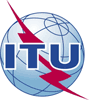 Международный союз электросвязиБюро стандартизации электросвязиМеждународный союз электросвязиБюро стандартизации электросвязи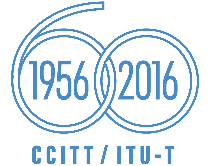 Осн.:Коллективное письмо 10/11 БСЭ–	Администрациям Государств – Членов СоюзаТел.:
Факс:
Эл. почта:+41 22 730 5858
+41 22 730 5853
tsbsg11@itu.int–	Членам Сектора МСЭ-Т–	Ассоциированным членам МСЭ-Т, принимающим участие в работе 11-й Исследовательской комиссии–	Академическим организациям − Членам МСЭПредмет:Совместные собрания Рабочей группы 4/11, групп Докладчиков по Вопросам 2, 10, 
11 и 15/11 и TC INT ЕТСИ; София-Антиполис, Франция, 21–24 марта 2016 годаСовместные собрания Рабочей группы 4/11, групп Докладчиков по Вопросам 2, 10, 
11 и 15/11 и TC INT ЕТСИ; София-Антиполис, Франция, 21–24 марта 2016 годаЧетыре недели29 февраля 2016 г.−	запросы писем о содействии в получении визы24 февраля 2016 г.10 марта 2016 г.−	предварительная регистрация−	окончательный предельный срок для регистрации12 календарных дней11 марта 2016 г.−	окончательный предельный срок для представления вкладов на собрание РГ 4/117 календарных дней13 марта 2016 г.−	окончательный предельный срок для представления вкладов на собрания групп Докладчиков ВопросДокладчик/Помощник Докладчика2/11Мартин Бранд (Martin Brand) (Помощник Докладчика)
martin.brand@a1telekom.at 10/11Мартин Бранд (Martin Brand) (Докладчик)
martin.brand@a1telekom.at11/11Мартин Бранд (Martin Brand) (Докладчик)
martin.brand@a1telekom.at15/11Эва Ибаррола (Eva Ibarrola) (Докладчик)
eva.ibarrola@ehu.es Mon 21 MarchMon 21 MarchMon 21 MarchMon 21 MarchTue 22 MarchTue 22 MarchTue 22 MarchTue 22 MarchWed 23 MarchWed 23 MarchWed 23 MarchWed 23 MarchThu 24 MarchThu 24 MarchThu 24 MarchThu 24 MarchSessions1234123412341234WP4/11XQ2/11CXXXQ10/11CXQ11/11CXXXXXQ15/11CXX